Приложение 2ФИ_______________________________   7 класс     Дата:_________________________________Практическая работа № 9«Распознавание животных разных типов на региональном материале»Цель: научиться распознавать многоклеточных животных разных типов по внешнему строению.Оборудование: рисунки животных, коллекции, зоопрепараты Ход работы1. Рассмотрите рисунки представителей многоклеточных животных, определите их название и принадлежность к типу. Заполните таблицу.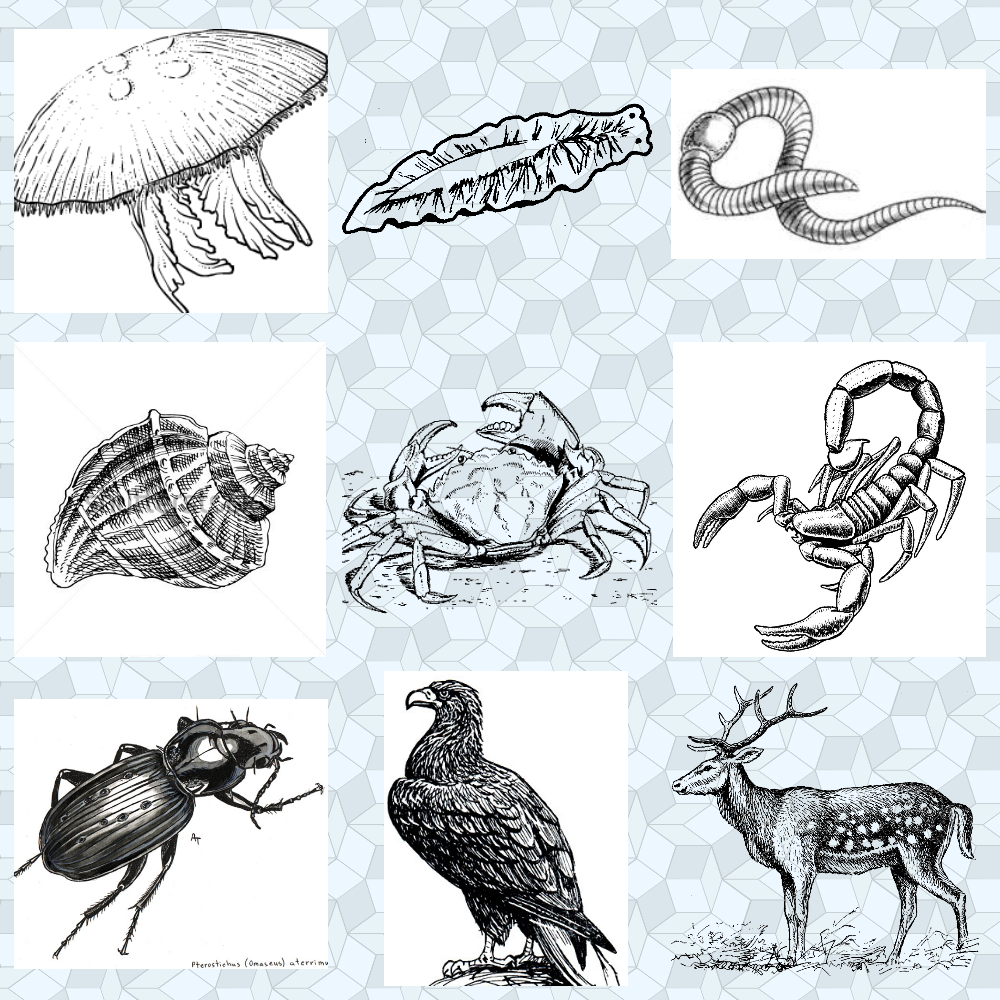 2. Сделайте вывод.________________________________________________________________________________________________________________________________________________________________________________________________________________________________________________________________________________________________________________________________________________________________________________________________________________________________________________________________________________________________________________________________________________________________________________________________________________________________________________________________________________________________________________________________________________________________________________________________________________________________________________________ТипХарактерные признакиПредставитель